Муниципальное автономное дошкольное образовательное учреждениедетский сад общеразвивающего вида с приоритетным осуществлением деятельности по физическому развитию воспитанников № 145Сценарий праздника«8 марта для наших мам!»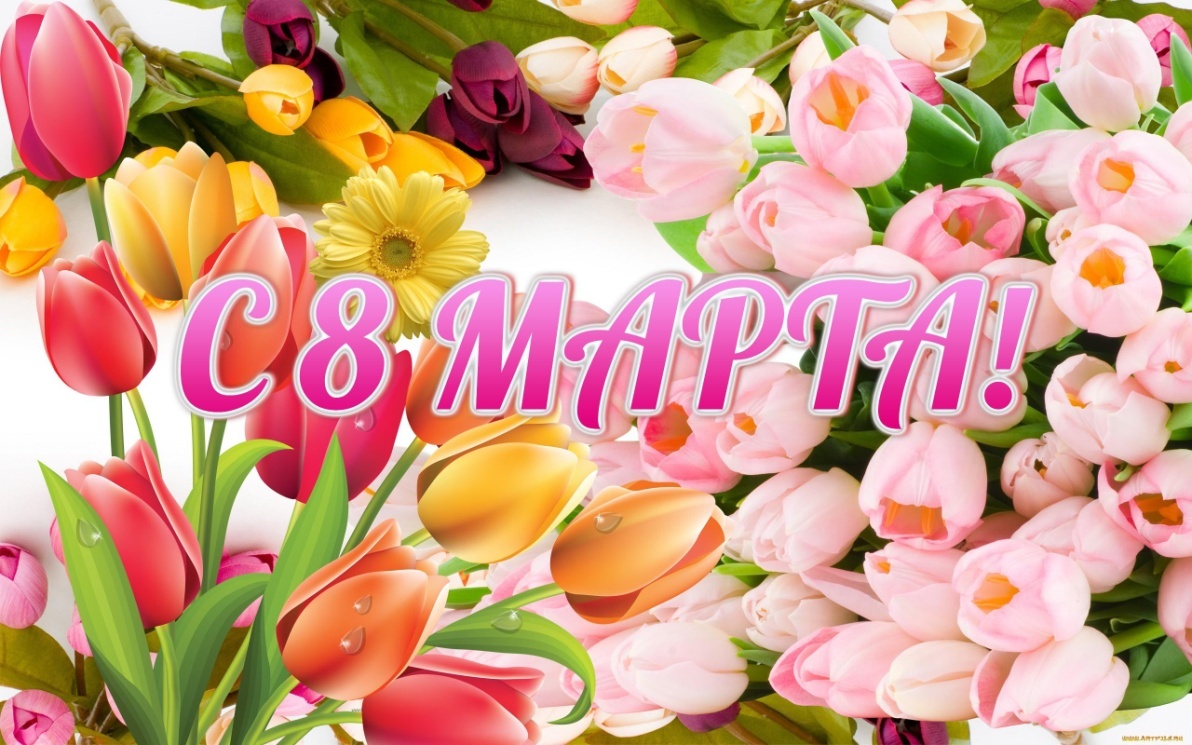 Екатеринбург, 2017(Дети вбегают в зал и сразу встают полукругом)Вед:	С тёплыми весенними лучами	Хочется всем петь и танцевать.	Яркими весенними цветами	Мам и бабушек спешим мы поздравлять.Реб:	С праздником весёлым,	С праздником весны	Дорогую маму	Поздравляем мы!Реб:	Праздничное утро	В дом стучится к нам.День 8 Марта –Праздник наших мам!Реб:	Солнышко играет,	Лучики сверкают.	С праздником весенним	Маму поздравляют.Вед:	Сегодня праздник наших мам,	Милых бабушек, прекрасных дам.	Мы их нежно поцелуем                       (посылают воздушный поцелуй)	Споём и вместе потанцуем.Песня: «Здравствуйте, гости»Реб:	Почему восьмого марта	Солнце ярче светит?	Потому что наши мамы	Лучше всех на свете!Реб:	Маму очень я люблю,	Ей привет горячий шлю!	Но не только ей одной,	А и бабушке родной!Реб:	Мама дорогая,	Я тебя люблю!	Все цветы весенние	Я тебе дарю.	Солнце улыбается,	Глядя с высоты.	Как же это здорово –	Что у меня есть ты!Реб:	Мама – солнышко, цветочек,	Мама – воздуха глоточек,	Мама – радость, мама – смех,	Моя мама лучше всех.Реб:	Дорогие мамы	Очень любят нас.	Песенку для мамы	Мы споём сейчас!Песня «Мамочке любимой песенку споём (сели)Вед:	Вот какая замечательная песенка.(В зал входит Матрёшка)Мартёш: Я нарядная Матрёшка,	    Всё скучала у окошка…	    Но куда это годится?	    Я хочу повеселиться!	    К вам пришла, ребята, я.	    Знаю, вы мои друзья!Вед:	И наши ребята тоже любят веселиться. Сейчас мы поиграем в игру:«Узнай по голосу».?????Мартёш: Вот какие молодцы. А скажите, почему вы такие нарядные? ………….	    Значит, вы и поздравления для них приготовили?Вед:	Конечно! Наши дети и песни и танцы выучили, а стихов сколько знают.	Хочешь послушать?Матрёш: Конечно хочу!Реб:	Только в это время года	Просыпается природа.	И весной приходит к нам	Праздник наших милых мам.Реб:	Посмотрите в нашем зале,	Солнце согревает.	Солнце, как и мама	Лишь одно бывает.Реб:	Маму поздравляют	Дружно малыши	Очень уж весною	Мамы хороши.Реб:	Маму крепко поцелую	Обниму её родную.	Очень я люблю её	Мама – солнышко моё!МОЖНО ЕЩЁ СТИХИМатр:	Какие молодцы, такие хорошие стихи прочитали, ваши мамы очень рады.Вед:	Ну что, пришло время повеселиться. И сейчас мы поиграем в игру.Игра «С платочком» (по кругу)Матр:	А вы помогаете своим мамам и бабушкам?Вед:	Конечно, и сейчас наши ребятки об этом расскажут сами.Реб:	Мамочке я помогаю,	Я игрушки убираю.	Вещи тоже по местам	Я могу разложить сам.	Чтобы маму удивить	Я могу компот сварить.	Сделать я смогу не мало,	Чтобы мама отдыхала!Реб:	Мамочке очень хочу я помочь,	Только не знаю с чего начинать.	Я уже взрослая мамина дочь,	Мне надоело в куклы играть.	Только мамуля смеётся в ответ,	И говорит, что пока я мала.	Мне, между прочим, немало уж лет.	Скоро мне 5. Пора за дела…Реб:	Я люблю свою мамулю,	Я мамуле помогу.	В магазин за хлебом пулей	Я сегодня побегу.	Быстро вымою посуду,	Для гостей накрою стол,	Тряпкой вытру пыль повсюду,	Чтобы праздник к нам пришёл!Реб:	Маме трудно, я то знаю.	Я ей часто помогаю – 	Все игрушки в ряд сложу,	Как стирать ей подскажу.	Дорасти бы до стола,	Я бы многое смогла.Матр:	Вот так помощники.Вед:	А сейчас мы ещё покажем, как это делаем. Правда, ребята?Игра «Развесим платочки»Матр:	Какие молодцы. Сразу видно настоящие помощники. А сейчас мы снова с вами поиграем. Только сначала отгадайте загадку:		Рядом разные подружи,		И похожи друг на дружку, -		Все они сидят друг в дружке,		Но всего в одной игрушке!      (матрёшка)Игра «Собери матрёшку»Вед:	А ты знаешь, Матрёшка, что сегодня праздник ещё наших любимых бабушек и мы хотим тоже их поздравить.Реб:	У меня есть бабушка,	Она печёт оладушки,	Вяжет тёплые носки,	Знает сказки и стихи.	Бабушку свою люблю,	Ей открытку подарю!Реб:	Я свою бабулю	Крепко расцелую.	Будь всегда красивой,	Доброй и счастливой.Реб:	Я бабуленьку родную	Очень крепко поцелую,	Ведь бабуленька моя	Очень – очень добрая.Реб:	Как у нашей бабушки	Хороши оладушки!	Уселись мы рядком,	Поливаем их медком,	Запиваем молоком.Реб:	Я свою бабулю	Крепко расцелую.	Будь всегда красивой,	Доброй и счастливой.Реб:	Песенку для бабушки	Мы споём сейчас,	Самая любимая	Бабушка у нас.Песня «Для моей бабуленьки»/ «Много песен сложено».Матр:	Какая замечательная песенка! Вы и пели, и стихи читали, но давно не танцевали.Вед:	Дружно пляску заведём, всех поздравим с женским днём.Танец «Гопачок для мамы»  (врассыпную)Матр:	Вот какие молодцы! Мне очень понравилось с вами веселиться. 	Но закончилось веселье,	Расставаться нам пора.	На прощанье всем желаем	Мира, счастья и добра.	До свидания!Вед:	Спасибо тебе, Матрёшка! До свидания!(Матрёшка уходит)Вед:	Милым мамам, дорогим	Счастья мы желаем,	С днём весенним, золотым дружно:Все:	Поздравляем!Вед:	Вот какой весёлый праздник.	Чтоб запомнился он нам,	Давайте мы сейчас, ребятки,	Пригласим на танец мам.Танец с мамами.Составители: Кардашина Юлия Михайловна, Козлова Зоя РомановнаДолжности: музыкальный руководитель, воспитатель